Akademik Teşvik Ödeneği için ……….  yılına ait faaliyetlerimi içeren başvurumu ilgili Yönetmelik hükümleri ve Üniversitemizin belirlediği kurallara uygun olarak gerçekleştirdiğimi; sunduğum tüm bilgi ve belgelerin doğru olduğunu ve yapılacak denetimlerde bu hususlara aykırı bir durumun tespit edilmesi durumunda ortaya çıkabilecek tüm yasal sorumlulukları üstlendiğimi beyan ederim.             İmza                 Adı Soyadı              …../….. /20…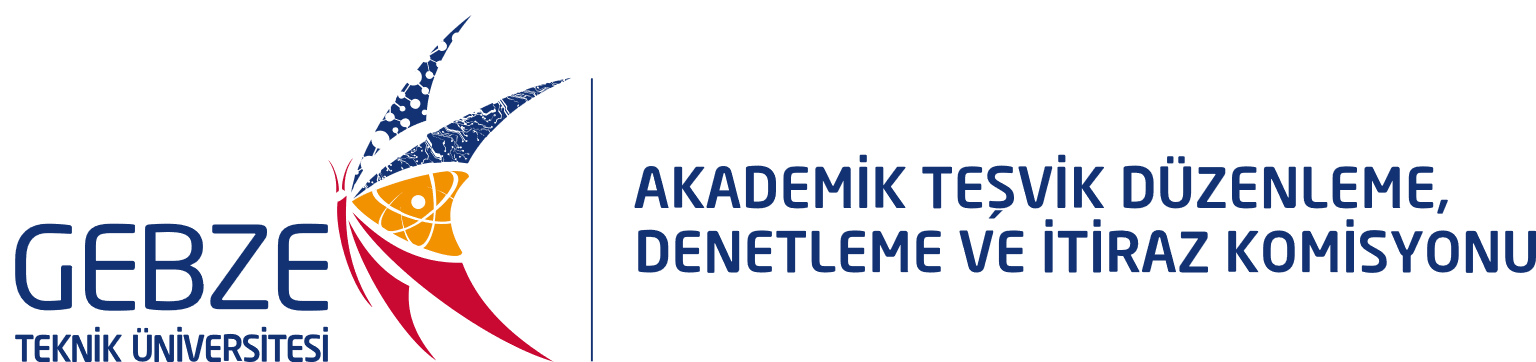 AKADEMİK TEŞVİK ÖDENEĞİ BEYAN FORMU